Data analytics for electricity Department (Machine Learning with Big DataAn Efficient Electricity Generation Forecasting System)Sri Shanmukha Srinivas Gadam(59495)Bondili Sacheth Kumar (06850)University of the CumberlandsHenrietta Okaro03/12/2019Author NoteThis research paper is a part of course work associated with program ITS 836 Data Science & Big Data AnalysisAbstractMachine Learning (ML) is  a  powerful  tool  that  can  be  used  to  make  predictions  on  the  future  nature of data based on the past history. ML algorithms operate by building  a model from input examples  to  make data-driven predictions or decisions for the future. The growing concept Big Data has brought   much success in the ﬁeld of data science, it provides data scalability in a variety of ways  that empower    data science. ML can also be used in conjunction with Big Data to build effective predictive systems or to solve complex data analytic problems. In this work, we propose an electricity generation forecasting system that could predict the amount of power required at a rate close to the electricity consumption for the United States. The proposed scheme uses Big Data analytics to process the data collected on power management in the past 20 years. Then, it applies a ML model to train the system for the prediction stage. The model can forecast future power generation based on the collected data, and our test results show     that the proposed system can predict the required power generation close to 99% of the actual usage. Our results indicate that the ML with Big Data can be integrated in forecasting techniques to improve the eﬃciency and solve complex data analytic problems existing in the power management systems.Data analytics for electricity Department: (Background)The United States (U.S.) is currently the second largest  electricity  producer  and  consumer  in  the  world  [1].  The  U.S.  enjoys  a magniﬁcent geographical diversity among states with a  high amount of power consumption. This makes it  challenging  to  deploy a centralized power management system that can control the power generation and regulate the consumption. The electricity is mostly generated from natural resources, such as coal, gas, nuclear, petroleum, oil, and  renewable  energy.  The  consumption  sectors  can be detailed in terms of commercial, industrial, residential and other user communities.Due  to  lack  of  centralized  control,  there  is  a  large  disparity   in the ratio of power consumption/power generation  from  one state to the next. This imbalance results  in  wasting  large  quantities of power generated in states where generation signiﬁcantly exceeds consumption, while other states are suffering from insuﬃcient amount of power generation. Due to the size and the geographical diversity of different states in the U.S., it is farfetched to prescribe centralized control over the power system. Merely, the interstate segments are regulated by the federal government [2,3], and the majority of the rest of the nation is delimited by individual states. Fig. 1 shows the electricity generation and consumption in the U.S. during 1980–2014. In this ﬁgure, the green line at the bottom shows the consumption, the red line in the middle represents the actual generation, and the blue line on top indicates total generation including net import (i.e. from neighboring countries). The difference between the generation (red line) and consumption (green line) is attributed to system losses, uncounted loads, and the lack of centralized control.Fig. 2 shows electricity generation in the U.S., by state. States shown in lighter brown color are not producing enough electricity    to meet their demand. Other states (shown in darker orange color) produce excess electricity, which could be used to  compensate  for the brown states lacking suﬃcient power generation. Further deﬁciencies are fulﬁlled by importing electricity from neighboring countries.Power generation is in direct correlation with the amount of resources used to generate the electricity such as coal, gas, nuclear, petroleum, oil, and renewable energy. In Fig.1, the red line in the middle (representing the power generation in  the  U.S.)  provides  two types of  information:  the  amount  of  energy  consumed  and  the quantity to be imported. Therefore, predicting  power  generation might provide vague information about power demand; hence increase the quantity to be imported from neighboring  countries.  It is critical to explore possibility of centralized power  management and to determine the allocation of natural resources.The prediction is challenging due to the accuracy  requirement, and it becomes even more cumbersome when datasets are enormous in volume and have excessive noise and  high  volatility.  Several forecasting methods using different species of Machine Learning (ML) algorithms, such as fuzzy neural network [15,22], gray algorithm [16], gray Markov model [17], and support vector regression [18] have been proposed to deal with electricity forecasting problems. Those models were showing impressive results in terms   of forecasting accuracy. However, they might not be as effective dealing with Big Data, where more eﬃcient schemes must be employed to deal with large volumes and  complexity  of  datasets.  On the other hand, large penetration  of  renewable  energy  sources,  such as wind and solar systems, increases the uncertainty in generation [29,30].It is important to forecast the power generation in order to allocate resources that produce the power and to calculate the demand and the quantity to be imported from neighboring countries. To reach this goal, ML methods based on Artiﬁcial Neural Network (ANN) algorithms have been developed. However, there still remains the problem of how to deal with large data size and complex mining process, and how to make the algorithms scalable and intact in their performance. In this study,a prediction method    is developed based on a three  step  framework  that  incorporates  Big Data analytics. First, raw data were processed and converted to suitable format; then, the data were normalized to get better performance from the ML algorithm; and  ﬁnally, the data were  fed  into an ANN model for  training  purposes.  The  deployment  begins by collecting past power generation data from all the states in the U.S., and storing it in a  distributed  database.  Then  BigData  tools are used to deal with the processing of the data. Data are ﬁrst distributed to a group of computing nodes inside  Hadoop  cluster, and distributed algorithms are implemented in  form  of  MapReduce to take advantage of distributed high performance computing paradigm in the laboratory environment. Afterwards, data are fed into the ANN algorithm to train the network. Finally, forecasted results from ANN are compared to the actual generation.Fig. 3 depicts different steps in the framework for the proposed strategy. In the ﬁrst step, the framework collects past power generation data from all U.S. states and stores them in a distributed database. This is the  raw  data  with  redundant  information,  some of which are in a completely unstructured format such as text ﬁles, others are not in any desired structured format such as csv formatted ﬁle.  In  the  next  step,  Big  Data  tools  are  applied,  MapReduce  is implemented on top of Hadoop cluster to deal with such large datasets. Data are stored in multiple computing nodes, and distributed algorithms are implemented in the form of MapReduce. MapReduce is used to allocate assignment and to handle large datasets. Manipulated data is extracted from each computing node   in the desired format. Then, data are normalized to increase the effectiveness of the ML algorithm. Finally, data from each node are used on ANN for training to predict the future power generation.Forecasting electricity generation will eventually yield information on the demand, since there is a linear relationship between the two. Also, it is easier to deploy centralized control if we have enough information about generation and consumption for individual states as well as for the entire nation. Therefore, knowing the total generation eventually determines the amount of electricity to be imported from neighboring countries.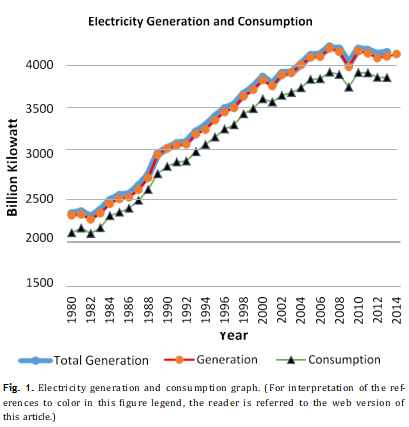 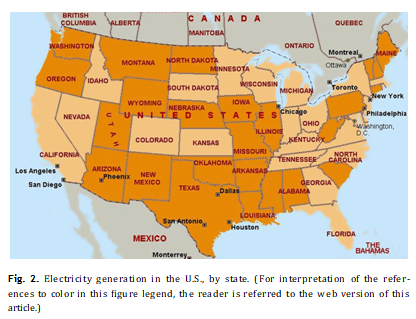 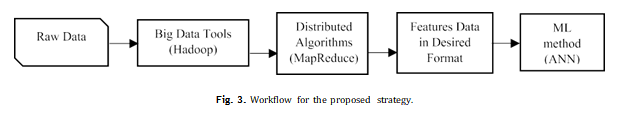 Problem statement (Research questions)In this work, eﬃcient electricity forecasting  is  built  using  the  ML approach with Big Data to overcome the challenges related to large datasets. The proposed framework is designed not  only  to build an effective forecasting system, but also to solve  the  problems related to unstructured  and  semi-structured  datasets  that  have noise, using distributed algorithms in the form of MapReduce [9,10]. The framework consists of three main phases including data collection and processing, data normalization, and prediction training.Literature reviewMachine Learning (ML) and Artiﬁcial Neural Networks (ANN) are parts of cognitive science, initially evolved from two important concepts, pattern recognition and computational  learning,  both parts of Artiﬁcial Intelligence (AI) [4,7,8]. ML deals with analyzing algorithms that can be trained to make predictions for the future based on the past information. ANN is a learning process based on statistical models and human biological neural networks. ANN is used to estimate values based on a large number of inputs. ANN interconnects neurons with numeric values, adjustable based on experience, allowing them to use the inputs in the learning process. In this study we employ these  concepts to build a framework for the electricity generation predictions with large volume of data. ML and data mining processes have strong ties with mathematical optimization to build  complex  models, where  designing and programming explicit and rule-based algorithms are  infeasible. There are several ML algorithms, where  the  learning  process can be supervised or unsupervised. ANN is one of the popular supervised learning process methods [7,26,27].ANN system acts like  a  human  brain  to  process  information  and can be employed to determine the complex relationship between inputs and outputs of processes. A trained ANN system has  the capability to predict the output as a set of previously unseen inputs once it is successfully trained. Numerous ANN  algorithms  have been proposed in the literature. Backpropagation (BP) algorithm was employed in this study. Fig. 4 shows a basic BP Neural Network (BPNN) consisting of three layers: input, hidden and output. There are two input, three hidden and only one output layer nodes (2-3-1) [14].Forecasting electricity generation and  consumption  parameters is a diﬃcult task because of the  complex  characteristics  of  data  such as high volatility, inherent noise, hidden relationship and dependency on other parameters, such  as  climate,  tariffs,  and  effort to uplift the energy  conservation.  However, much research has  been done to deal with those diﬃculties.  Among  them,  ANN  is  found to be more eﬃcient than other intelligent forecasting systems. Several ANN algorithms and their modiﬁed versions were implemented [19,23], and [24] to predict the electricity demands. Many research projects have proposed the improved versions of ANN in solving forecasting problems, which are proven to be more eﬃcient than native ANN. For instance, in reference [20] the au-  thors used feed forward NN, and in [15] they used fuzzy logic NN. Other ML algorithms such as Support Vector Machine (SVM)  [18] and Recurrent SVM with Genetic algorithm (RSVMG) [21] are also used to forecast electricity demand, which also outperform other  ANN schemes.Those systems proved to be eﬃcient in analyzing small scale datasets. Prediction of large datasets might not work as eﬃciently because of diﬃculties in the structure of large datasets and elimination of noise at  the  same  time.  Big  Data  tools  can  be  used  to deal with large electricity datasets, and ANN can be  applied after processing those datasets. A similar  approach was applied  by D. Xian et al. [11], in which the authors predicted stock features using decision tree and SVM. They used Big Data tools to  handle large datasets. Mining valuable data from a large volume   of complex datasets is a challenge. However, several studies focus on overcoming the data mining challenges with Big Data tools [6,25].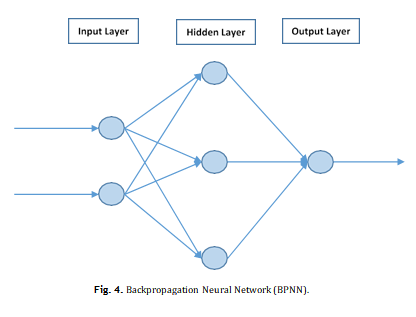 MethodologyFig. 5 shows the design of the framework in detail.  The  three main stages of the framework are designed as follows: (i) process  raw data and extract features, (ii) normalize the data in structured format, and  (iii)  train  BP  algorithm  for  ANN  forecasting.  There  are also two additional stages that complete the entire process as shown in Fig.5. Prior to the three stages, data have  to be prepared  by storing it in Hadoop Distributed File System (HDFS), and distributing it among appropriate nodes. Initially, data is stored in a database, then it is  loaded  into  the  HDFS,  which  distributes  data  to different nodes. Then to extract features from data using high performance distributed computing, an algorithm in the form of MapReduce is implemented. Featured data in structured format is saved again into HDFS.  Then  the  data  from  each  computing  node is normalized before it is used to train the BP network. Finally, the fully trained network is used to forecast future electricity generation.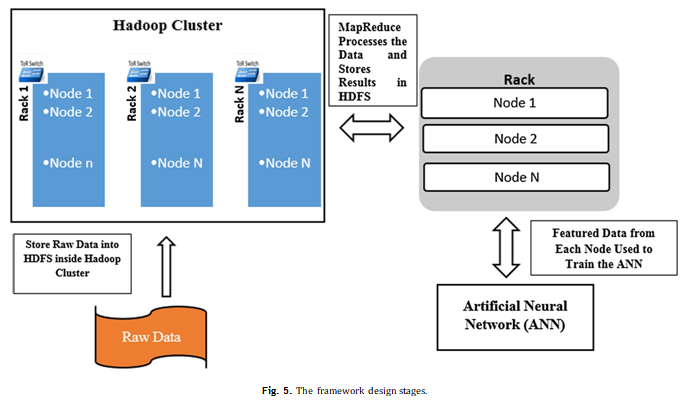 Process raw data and extract features: ( unstructured to structured data)Datasets for monthly power generation in each state was collected for the past 15 years [5]. The data contained redundant in- formation and texts in different sets since the consumption varies from one state to the next. Some sets were in a completely unstructured format. Those datasets form a typical Big Data problem in terms of complexity and noise related to size. In  order  to  deal with such Big Data problem eﬃciently, the  designed  framework  goes through several stages for raw data treatment.Initially, the raw data is stored in HDFS inside the Hadoop clus-  ter. HDFS stores ﬁles in a distributed fashion, and it also replicates data blocks in different nodes  (for  this  work  the  replication  factor was set to default value of 3). Hadoop breaks the  data  into  chunks or blocks to be stored inside HDFS. The  data  can  be  divided into blocks of 64, 128, and 256 MB.  In  this  work,  default  block size of 64 MB is chosen. The data are ﬁrst divided into blocks and then placed into HDFS; later the replication is performed. The reason for storing data in a distributed format is  to  perform  parallel processing and computation of large data, while increasing reliability, ﬂexibility, and  scalability.  Then  we  applied  MapReduce, a low level language to retrieve desired  features  from  data.  We  have implemented Mapper and  Reducer  algorithms  in  MapReduce to perform their tasks. The Mapper function tells the cluster which data points are required to be retrieved, and then the Reducer acquires and aggregates all the data, and converts it to a  suitable  format [32]. The  Hadoop  cluster  contains  one  master  and  several slave  nodes  (NameNode  acts  as  master  and  data  nodes  act  as slaves). MapReduce has one master that is JobTracker, and  the slave is TaskTracker. NameNode stores the metadata where the raw data are located, and data node stores the data. JobTracker keeps track of the tasks to be performed and  TaskTracker  performs  the task on the data. The master  node  distributes  the  assignment  to  the group of slaves. Slave  nodes  carry  out  the  computation  and  are  periodically  monitored  by  the  master. Once the computation  is performed, the results from those nodes are submitted to the master and stored in HDFS. In the MapReduce, job is performed in  a pseudo-distributed mode (that means  all  the  Hadoop  daemons  are running under separate  Java Virtual Machine (JVM)  process), on both single and multinode clusters (in our multi-mode cluster all the master and slaves have their own VMs).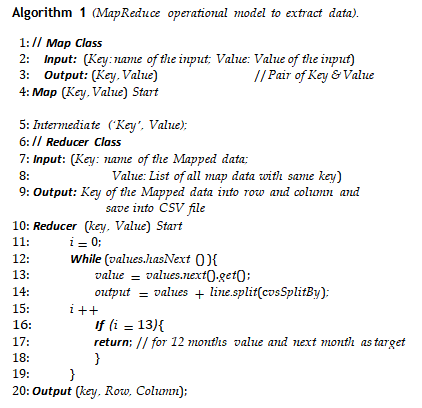 Normalize the data in structured format:The data features are extracted from raw data in order to be converted to structured format. Now a separate algorithm is constructed to do the normalization task. Feature extraction and normalization can be done in one MapReduce process. However, the framework demonstrates separate algorithms for the ease of  feature extraction process. There are several normalization techniques in the literature [13]; their algorithm performance could be varied based on the normalization methods. Statistical column normalization is selected in this study for the structured data for its ability       to diminish the error quickly and reduce the chance of local maxima and minima [13]. The normalization factor is calculated using Equation (1).Normalized value of each column data (Vnor ) is:V nor = Value ∗ NF	(1)where,Normalization factor, NF = Vmax/F .Vmax = Maximum value of the columnF = Convert the value of Vmax to ﬂoating point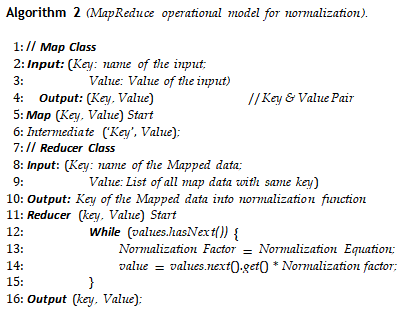 Train BPNN for generation of forecast:The output data in structured format stored in HDFS is retrieved for training the BPNN, which is an important part of the framework. Data is divided into two sets: 90% used for training the network and the remaining 10% for testing the network. For each prediction; In the input layer, there are 12 nodes; in the hid- den layer, 6 nodes; and in the output layer one  node  (12-6-1). The size of the input layer contains the number of features in the data. Before setting the number of input nodes to 12, the forecasting results are evaluated using the 3rd, 4th, 6th and 8th input nodes. After this evaluation, the generation of next month is forecasted by the past 12 months generation data, which has been included into the network. Hence, the algorithm outputs optimal results for the past 12 months as input into 12 nodes. The algorithm can recognize the pattern very well if the entire year is used. The size of output layer is also determined in a similar manner. BPNN can be run in two different ways: ML mode and Regression mode. ML mode determines the output as class label, and the re- gression mode returns values (e.g. predicting price). In this work, BPNN runs on regression mode and the output layer has a single node. There is one hidden layer with 6 nodes. Usually with the increase of hidden layer numbers, the performance improvement is very small, it also increases computation overhead. The size of hidden layer nodes depends on the size of input and output layers nodes. Empirical studies suggest the optimal size for hidden layer nodes lies between the size of input layer and the size of output layer [31]. The framework is tested for 6, 7 and 8 nodes in hidden layer. However, the performance is identical for any case above 5 nodes in hidden layer. In each node we have activation function, triggered after a certain level of inputs. The activation function is given in Equation (2).Fig. 6 shows the error graph of the BPNN training process. It can be observed from the ﬁgure that error value decreases as the training iteration number increases due to Backpropagation process. Error values shown in Fig. 6 are in normalized form. The algorithm is trained by setting the iteration value to 4000. Each set   of input data is trained 4000 times, but the designed framework is tested by varying the iteration number from 2600 to 12000. Error value remains at a constant level after training is done 2800 times. Iteration value is kept at 4000 by performing an optimum tradeoff between simulation accuracy and speed.  Although  the  algorithm  has the risk of overtraining and/or local maxima and minima, the statistical normalization would reduce these kinds of risks.Algorithm 3 shows the ﬂow chart for BPNN. Datasets are  divided into two sets: training set and testing set.Algorithm 3 (Flow Chart for BPNN algorithm).1: Input: Training Datasets in structured format2: Output: Electricity Generation Forecast Model: BPNN// Procedure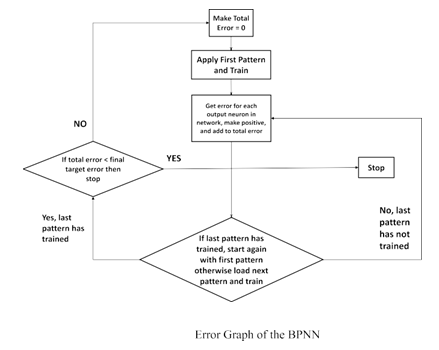 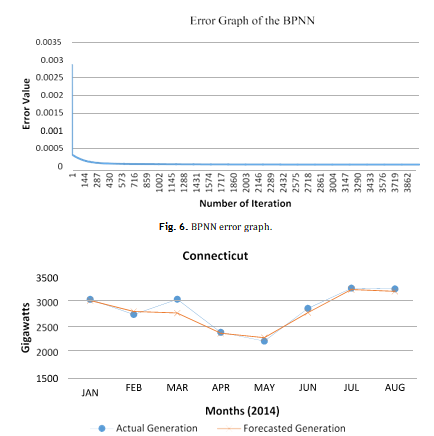 Results and analysisIn this section performance of the algorithm  is  evaluated  and  the output forecasts are compared with actual generation. The forecasts are performed for individual states and the collected values are used to ﬁnd the total generation.  The  total  generation  is  also separately forecasted using net  generation  data.  The  results  are presented for three states with different climates and different energy demands. Figs. 7, 8, 9, and 10 show forecast with actual generation for the three states and total U.S. generation.Figs. 7, 8, and 9 show results for Connecticut, Texas and  California respectively; the blue line shows actual generation, and the orange line indicates the forecast. It is observed from  the  ﬁgures that the forecasted values closely match those of the actual generations.Fig. 10 depicts the total generation forecast for the U.S. The blue line at the top shows actual generation and the red line in the middle indicates our forecasted generation, by summing all individual state generation forecasts. The green line at the bottom represents the overall forecast, prepared by sum of all the states’ actual generation using the summed data  to  forecast  the  overall  generation. In both cases (red and blue lines) we can see our forecast provides     a close match to the actual generation.The results show that the forecasted values for power  generation closely match those of the actual measurements. This indicates that the system can recognize the data pattern properly and forecast the values accurately. The BPNN performance is reliable once it has been successfully trained. In the proposed framework,the network is properly trained, and the error rate is minimized. The network can accurately forecast from  noisy  input,  and  it  has the capability to detect abnormal demand from forecast results after learning from examples.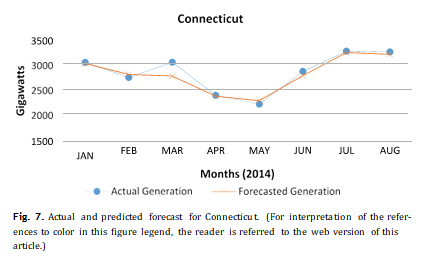 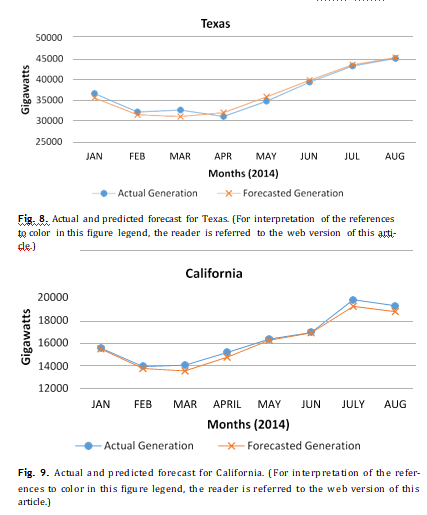 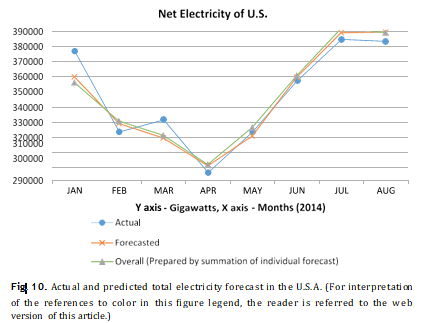 ConclusionIn this study, a ML scheme is implemented to deal with Big  Data analytics. Big Data has the ability to deal with large datasets in different formats, hence a suitable solution for analytics. ML combined with Big Data is a novel approach to solve a complex problem related to power generation prediction. Electricity generation forecasting is a challenging issue, especially when one is dealing with a large dataset complemented with noise. Experimental results of this work have been compared to predicted future power generations, and it provides a close match between their respective values. The role of Big Data approach is to extract the desired statistical features from the data using a distributed algorithm in the form of MapReduce on high performance platform  and applied to ANN to ﬁnd a relationship or speciﬁc patterns in  the data. This relationship is used to forecast future generations. The results show a close proximity between the forecasted and the actual power generation values.In future we plan to add other metrics such as load in  our  analysis. There are numerous studies in the literature on load fore- casting as it is extremely important for the operation and planning   of utility companies [28]. Considering accuracy  of  integrating  the ML with Big Data analytics in  forecasting,  the  proposed  strategy  will be further developed to predict the load demands in future. Accurate prediction will provide a clear picture for power system operators to effectively dispatch the electricity generation, reduce power losses, and enhance the energy security.DiscussionThe present discussion comes under the prediction analysis of the data using the ML algorithm, where historical data from 10- 15 years can serve as the driving knowledge for the analytics. The present model explains the electricity generation paradigm through years where the historical data is used to build a ML model where data will be used as for train and then for the test where we use to analyze the data from each state and then the whole country level data. This kind of model will give the present scenario and demographics of power generation and then will be helpful for future predictions and for the development of the electricity board.Technologies suggested for further analysis:So if the data volume is large for the further analytics we can use Spark data processing engine for processing the data which is an in memory approach and does the analytics in memory with increased processing speed. And the ML libraries in the Spark MLcan be used to do the analytics where data can be accessed on HDFS and by using Spark ML libraries we can analyze the data.Apart from that R statistical analysis software and SPSS can be used for the ML analytics to perform the data train and test on the data set. This kind of analytics is considered as the knowledge analytics as the data will be trained to the system for the data which we need to test and the system will generate a predicted value where we can be use it for future prediction.Suggested Algorithm for future prediction:Another technical suggestion for the ML analytics is to develop an algorithm in the form of black box where the data gets segregated according to their time period and the the data gets trained in a random fashion from the input where the input data will be formed as train and test data randomly and then the result got predicted in the form of graph.fig. ML prediction Blackbox algorithm 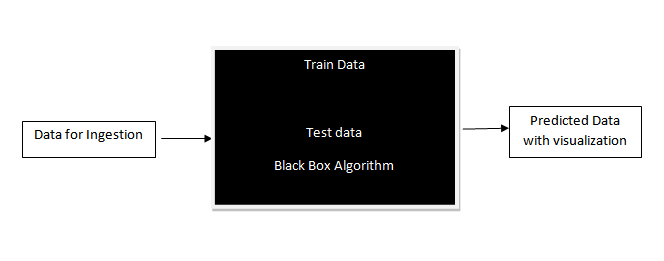 References1. Wikipedia contributor (2013, Dec 21), List of countries by electricity consumption (version ID: 634536654) [online], available: http://en.wikipedia.org/ wiki/List_of_countries_by_electricity_consumption. 2. Wikipedia contributor  (2014,  Oct  15),  Electricity  sector  of  the  United  States (version ID: 623351676) [online], available: http://en.wikipedia.org/wiki/ Electricity_sector_of_the_United_States.3. Wikipedia contributor (2014, Jan 5), Energy in United States (version ID: 633059979)  [online], available: http://en.wikipedia.org/wiki/Energy_in_ the_United_States.4. Wikipedia contributor (2014, April 20), Artiﬁcial Neural Network (version ID: 174595685) [online], available: http://en.wikipedia.org/wiki/Artiﬁcial_neural_ network.5. Electricity datasets from Energy Information Administration, available on weblink: http://www.eia.gov/beta/api/qb.cfm?category=0, Web – 20 Jan, 2014.6. Wikipedia contributor (2014, Jan 10), Big data (version ID: 409751071) [on- line], available: http://en.wikipedia.org/wiki/Big_data.7. Wikipedia contributor (2013,  Nov  23),  Machine  Learning  (version  ID: 175534373) [online], available: http://en.wikipedia.org/wiki/Machine_learning, 2013, Web – 12 Jan, 2014.8. Wikipedia contributor (2016, Jan 16) [online], Cognitive Science (version ID:699869928) [online], available: https://en.wikipedia.org/wiki/Cognitive_science.9. H.C. Yang, A. Dasdan, R.L. Hsiao, D.S. Parker, Map-Reduce-merge: simpliﬁed relational data processing on large clusters, in: Proc. 2007 International Con- ference on Management of Data (SIGMOD), 2007, pp. 1029–1040.10. J. Dean, S. Ghemawat, MapReduce: simpliﬁed data processing on large cluster,Commun. ACM 51 (2008) 107–113.11. D. Wang, X. Liu, M. Wang, A DT-SVM strategy for stock futures prediction with Big Data, in: Proc. 2013 IEEE 16th International Conference on Computational Science and Engineering, 2013, pp. 1005–1012.12. T. Jayalakshmi, Dr.A. Santhakumaran, Statistical normalization and back prop-agation for classiﬁcation, Int. J. Comput. Theory Eng. 3 (1)(February 2011) 1793–8201.13. Data normalization for statistical analysis, web link: http://www. damienfrancois.be/blog/pivot/entry.php?id=8, 13 Jan 2014.14. Wikipedia contributor (2014, Jan 10), Backpropagation (version ID: 634418284) [online], available: http://en.wikipedia.org/wiki/Backpropagation.15. P.C. Chang, C.Y. Fan, J.C. Hsieh, A weighted evolving fuzzy neural network for electricity demand forecasting, in: 2009 First Asian Conference on Intelligent Information and Database System, vol. 9, 2009, pp. 330–350.16. Y. Xie, M. Li, Application of gray forecasting model optimized by genetic algo-rithm in electricity demand forecasting, in: Second International Conference on Computer Modeling and Simulation, vol. 10, 2010, pp. 275–277.17. D.X. Niu, Y.  Wei, J. Li, J. Wu, Analysis of electricity demand forecasting in In-    ner Mongolia based on gray Markov model, in: International Conference on E-Business and E-Government, vol. 10, 2010, pp. 5082–5085.18. A. Setaiwan, I. Koprinska, V.G. Agelidis, Very short-term electricity load de- mand forecasting using support vector regression, in: International Joint Conference  on   Neural   Network,   Atlanta,   Georgia,    USA,    vol.    1,    2009, pp. 2888–2894.19. H. Wang, S. Zhu, J. Zhao, G. Li, An improved combined model for the electricity demand forecasting, in: International Conference on Computational and Infor- mation Sciences, vol. 6, 2010, pp. 107–111.20. J.N. Fidalgo, M.A. Matos, Forecasting Portugal global load with Artiﬁcial Neural Network, LNCS 4669 (2) (2007) 728–737.21. P.F. Pai, W.C. Hong, Forecasting regional electricity load based on recurrent sup- port vector machines with genetic algorithms, Electr. Power Syst. Res. 74 (3) (2005) 417–425.22. P.C. Chang,  Y.W.  Wang,C.H.  Liu,  Fuzzy  Delhi  and  Backpropagation  model   for sales  forecasting  in  PCB  industry,  Expert  Syst.  Appl.  30  (4)  (2006) 715–726.23. M.C. Su, C.W. Liu, S.S. Stay, Neural Network based Fuzzy Model and its ap- plication transient stability prediction in power system, IEEE Trans. Syst. Man Cybern., Part C, Appl. Rev. 29 (1) (1999) 149–157.24. R.H. Liang, Application of gray relation analysis to hydroelectric generation scheduling, Int. J. Electr. Power Energy Syst. 21 (5) (1999) 357–364.25. X. Wu, X. Zhu, G. Wu, W. Ding, Data mining with Big Data, IEEE Trans. Knowl. Data Eng. 26 (1) (Jan 2014).26. Wikipedia contributor (2015,  May  10),  List  of  Machine   Learning   con-  cepts (version ID: 685871451) [online], available: http://en.wikipedia.org/wiki/ List_of_machine_learning_concepts.27. Wikipedia contributor (2015, April 12), Data Science (version ID: 7000450339) [online], available: http://en.wikipedia.org/wiki/Data_science.28. T. Senjyu, H. Taakara, K. Uezato, T. Funabashi, One-hour-ahead load forecasting using neutral network, IEEE Trans. Power Syst. 17 (1) (2002) 113–118.29. K. Orwig, M. Ahlstrom, V. Banunarayanan, J. Sharp, J. Wilczak, J. Freedman, S. Haupt, J. Cline, O. Bartholomy, H. Hamann, B. Hodge, C. Finley, D. Nakafuji, J. Peterson, D. Maggio, M. Marquis, Recent trends in variable generation fore- casting and its value to the power system, IEEE Trans. Sustain. Energy (2015) 1–10.30. C. Wan, Z. Xu, P. Pinson, Z. Dong, K.  Wong,  Probabilistic  forecasting  of  wind  power  generation  using  extreme  learning  machine,  IEEE  Trans.  Power  Syst. 29 (3) (2014) 1033–1044.31.  Jeff Heaton, Introduction to Neural Network for Java, 2nd edition, Heaton Re- search, ISBN 1604390085, October 2008.32. MapReduce tutorial (2015, Dec 18), The Apache Software Foundation [online], available: https://hadoop.apache.org/docs/r1.2.1/mapred_tutorial.html.ProblemReasonSolutionData abstraction/collectionDue to unstructured dataMapR operational modelData normalizationSkewness in data valuesMapR operational modelHDFS dataTo inject the data to HDFS nodesHDFS data distributionML ModelTo create train and test dataML Model buildResultant graphsTo visualize the variable data resultGraphs  for visualization Technologies used Big dataML(Machine Learning)ANN(Artificial Neural Network)Data UsedElectricity data historical 15 YearsAnalytics usedML(Test and Trained Data)VisualizationGraphs generated with predicted results